20 ноября в школе МОУ СОШ №31 состоялся школьный этап соревнований по баскетболу 3x3 среди обучающихся 10-11 классов. Таблица победителей общешкольной спартакиады среди обучающихся  общеобразовательных организаций Московской области  в 2020-2021 учебном году«Олимпионик Подмосковья» по баскетболу 3x3(вид спорта)I место 11 «Б» - Амиров Магамед-Арби, Айдемиров Улухан, Голомазов Дмитрий,  Валынцев Сергей.II место 10 «Б» - Бессильный Александр,  Попоудин Кирилл,  Гондаренко Максим, Федосеев Денис.

III Место 10 «А» Чупров Тимур, Игнатов Иван , Николаев Руслан.I место 10 «Б» девушки- Еропкина Ирина , Зайцева Анна, Коваленко Полина,
Тимонина Ева.
II место 10 «А» девушки- Глонти Ангелина, Ильина Вероника, Конаныхина Дарья, Мерзуева Амина.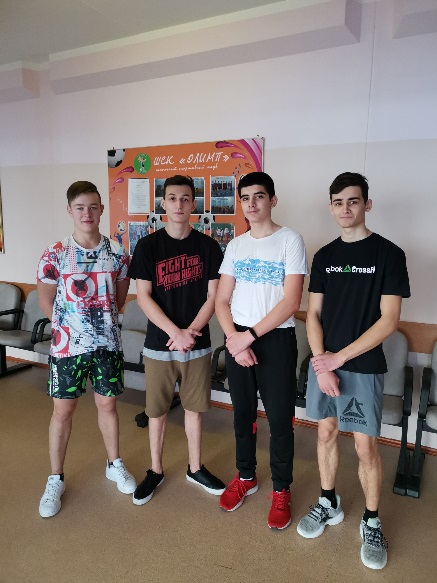 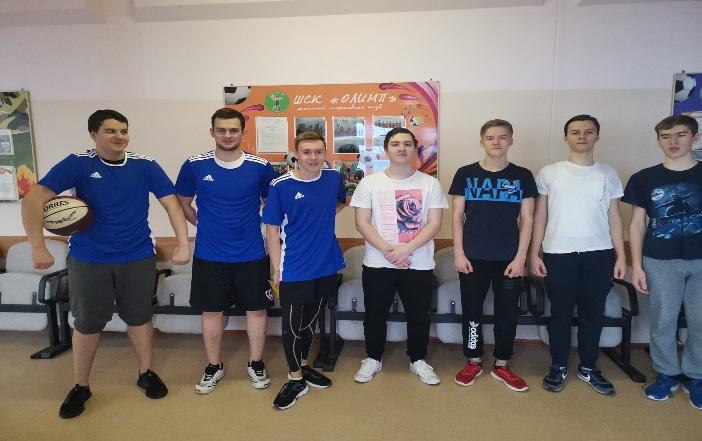 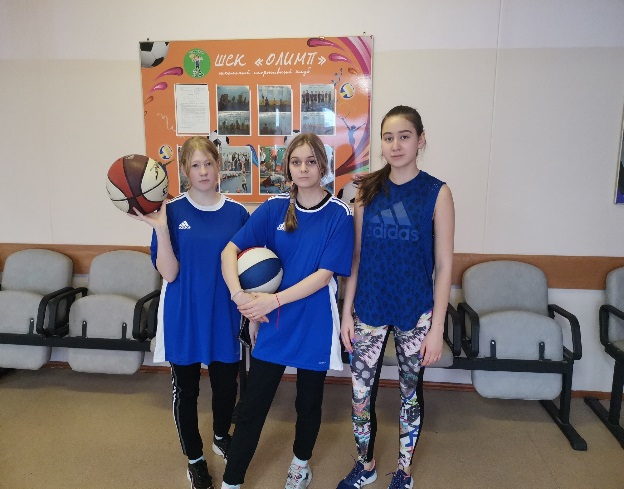 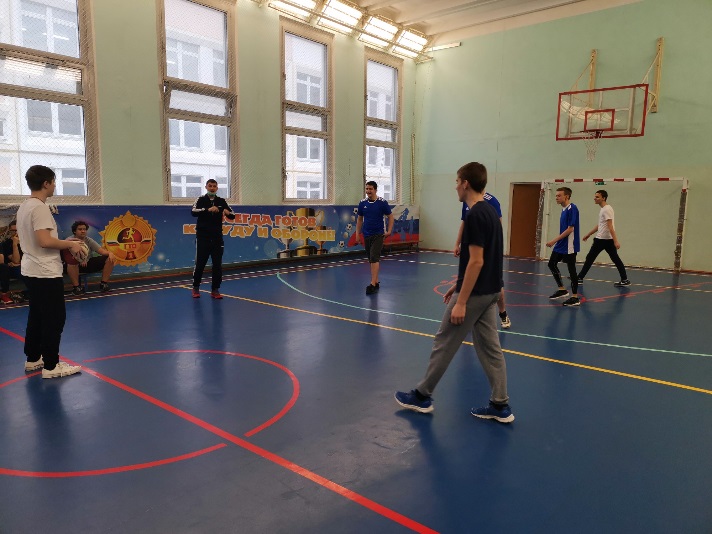 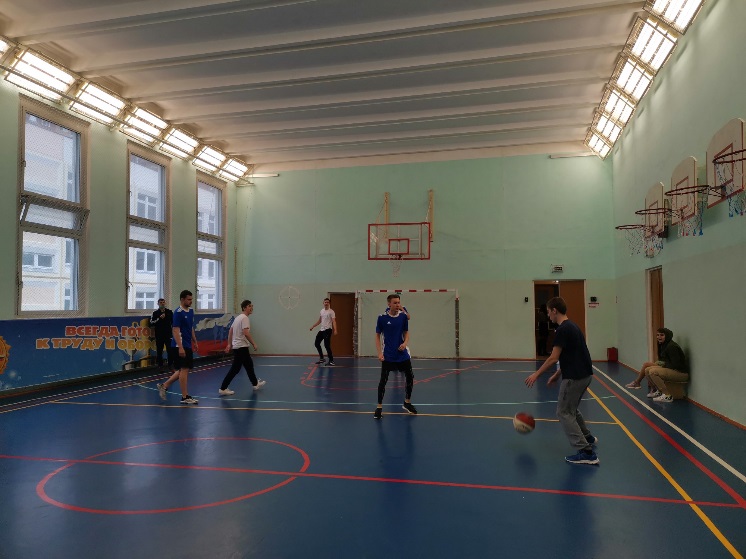 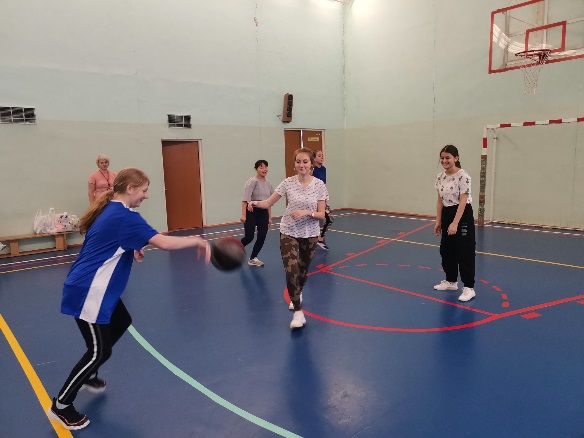 